                                                                                            ПРОЕКТ      ҠАРАР			                    	  №       	         	           ПОСТАНОВЛЕНИЕ    сентябрь 2022 й.                                                                                                       сентября 2022 г.О мерах по реализации части 65.1 статьи 112 Федерального закона «О контрактной системе в сфере закупок товаров, работ, услуг для обеспечения государственных и муниципальных нужд»В соответствии с частью 65.1 статьи 112 Федерального закона «О контрактной системе в сфере закупок товаров, работ, услуг для обеспечения государственных и муниципальных нужд» и Постановлением Правительства Республики Башкортостан от 20 июня 2022 года №314 «О мерах по реализации части 65.1 статьи 112 Федерального закона «О контрактной системе в сфере закупок товаров, работ, услуг для обеспечения государственных и муниципальных нужд» Администрация сельского поселения Богдановский сельсовет муниципального района Миякинский район Республики Башкортостан ПОСТАНОВЛЯЕТ:Установить, что изменение по соглашению сторон существенных условий государственного контракта, контракта, договора на закупку товаров, работ, услуг для обеспечения нужд Администрации сельского поселения Богдановский сельсовет муниципального района Миякинский район Республики Башкортостан, заключенных до 1 января 2023 года, если при их исполнении возникли независящие от сторон обстоятельства, влекущие невозможность исполнения указанных государственного контракта, контракта, договора, осуществляется на основании распоряжения Администрации сельского поселения Богдановский сельсовет муниципального района Миякинский район Республики Башкортостан.Установить, что по соглашению сторон допускается изменение следующих существенных условий государственного контракта, контракта, договора на закупку товаров, работ, услуг для обеспечения нужд Администрации сельского поселения Богдановский сельсовет муниципального района Миякинский район Республики Башкортостан, заключенных до 1 января 2023 года, если при их исполнении возникли независящие от сторон обстоятельства, влекущие невозможность исполнения указанных государственного контракта, контракта, договора:а)	цены контракта;б)	порядка и сроков оплаты товара, работы или услуги, включая установление аванса, размера аванса;в)	сроков поставки товара, выполнения работы, оказания услуг;г)	иных существенных условий контракта.Утвердить прилагаемый Порядок изменения существенных условий государственного контракта, контракта, договора, заключенных до 1 января 2023 года для обеспечения нужд Администрации сельского поселения Богдановский сельсовет муниципального района Миякинский район Республики Башкортостан, по соглашению сторон, если при их исполнении возникли независящие от сторон обстоятельства, влекущие невозможность исполнения указанных государственного контракта, контракта, договора.Настоящее постановление действует до 31 декабря 2022 года.                                                                                            Утвержден постановлением                                                                                                Администрации сельского поселения                                                                                             Богдановский сельсовет                                                                                              муниципального района                                                                                              Миякинский район   Республики Башкортостан   от «    »             2022 года №ПОРЯДОК
изменения существенных условий государственного контракта,
контракта, договора, заключенных до 1 января 2023 года
для обеспечения нужд Республики Башкортостан, по соглашению
сторон, если при их исполнении возникли независящие от сторон
обстоятельства, влекущие невозможность исполнения указанных
государственного контракта, контракта, договораНастоящий Порядок разработан в соответствии с частью 65.1 статьи 112 Федерального закона «О контрактной системе в сфере закупок товаров, работ, услуг для обеспечения государственных и муниципальных нужд» (далее - Закон о контрактной системе) и определяет процедуру принятия решения об изменении существенных условий государственного контракта, контракта, договора, заключенных до 1 января 2023 года для обеспечения нужд Администрации сельского поселения Богдановский сельсовет муниципального района Миякинский район Республики Башкортостан (далее — контракт), по соглашению сторон, если при исполнении контракта возникли независящие от сторон обстоятельства, влекущие невозможность его исполнения.Действие настоящего Порядка распространяется на закупки государственных заказчиков сельского поселения Богдановский сельсовет муниципального района Миякинский район Республики Башкортостан, государственных бюджетных, государственных автономных учреждений сельского поселения Богдановский сельсовет муниципального района Миякинский район Республики Башкортостан, иных юридических лиц в случаях, установленных статьей 15 Закона о контрактной системе (далее - заказчик).При исполнении контракта допускается изменение существенных условий контракта по соглашению сторон при совокупности следующих условий:изменение существенных условий контракта осуществляется с соблюдением положений частей 1.3-1.6 статьи 95 Закона о контрактной системе;изменение существенных условий контракта осуществляется путем заключения заказчиком и поставщиком (подрядчиком, исполнителем) соглашения об изменении условий контракта;контракт заключен до 1 января 2023 года и при его исполнении возникли независящие от сторон контракта обстоятельства, влекущие невозможность его исполнения.Изменение существенных условий контракта осуществляется в следующем порядке:заказчик в случае получения от поставщика (подрядчика, исполнителя), являющегося стороной контракта, в письменной форме предложения об изменении существенных условий контракта с приложением информации и документов, обосновывающих такое предложение, а также с указанием конкретных условий контракта, подлежащих изменению, рассматривает предложение в срок не более 3 рабочих дней со дня поступления указанных документов;в случае принятия решения о возможности изменения существенных условий контракта главный распорядитель средств бюджета Администрации сельского поселения Богдановский сельсовет муниципального района Миякинский район Республики Башкортостан на основании предложений поставщика (подрядчика, исполнителя) в срок не более 3 рабочих дней со дня поступления указанных документов, готовят проект распоряжения Администрации сельского поселения Богдановский сельсовет муниципального района Миякинский район Республики Башкортостан.К проекту распоряжения Администрации сельского поселения Богдановский сельсовет муниципального района Миякинский район Республики Башкортостан прилагаются:пояснительная записка, содержащая:а) информацию о контракте и его существенных условиях;б) информацию об основных обязательствах сторон контракта;в) указание на национальный и (или) федеральный проект, государственную программу Российской Федерации и (или) Республики Башкортостан, в рамках которых заключен контракт (в случае отнесения к указанной категории);г)	предложения об изменении существенных условий контракта и обоснование заключения дополнительного соглашения к контракту, которое должно содержать описание возникших независящих от сторон контракта обстоятельств, повлекших невозможность его исполнения;д) информацию об исполненных сторонами контракта обязательствах;е)	финансово-экономическое обоснование цены контракта, включающего мониторинг цен на товары, работы, услуги, соответствующие предмету контракта, если изменение существенных условий контракта влечет изменение цены контракта или функциональных, качественных характеристик объекта закупок. В случае увеличения цены контракта должна быть представлена информация об остатках лимитов бюджетных обязательств по соответствующей целевой статье расходов на текущую дату;заверенная в установленном порядке копия контракта, в который вносятся изменения существенных условий;документы, подтверждающие обстоятельства, повлекшие невозможность исполнения контракта;проект дополнительного соглашения об изменении существенных условий контракта.При изменении существенных условий контракта в соответствии с настоящим Порядком включение информации и документов о заключении дополнительного соглашения к контракту в соответствующий реестр контрактов, предусмотренный статьей 103 Закона о контрактной системе, осуществляется в порядке, установленном Законом о контрактной системе.В случае, если изменение существенных условий контракта влечет возникновение новых обязательств поставщика (подрядчика, исполнителя), не обеспеченных ранее предоставленным обеспечением исполнения контракта, и требование обеспечения исполнения контракта было установлено в соответствии со статьей 96 Закона о контрактной системе при определении поставщика (подрядчика, исполнителя), заключение дополнительного соглашения осуществляется после представления поставщиком (подрядчиком, исполнителем) обеспечения исполнения контракта.Башkортостан РеспубликаhыМиeкe районы муниципаль районыныn Богдан ауыл советы ауыл билeмehе 	Хакимиeте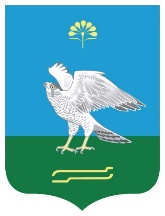 Администрация сельского поселения Богдановский сельсовет муниципального района Миякинский район Республики Башкортостан